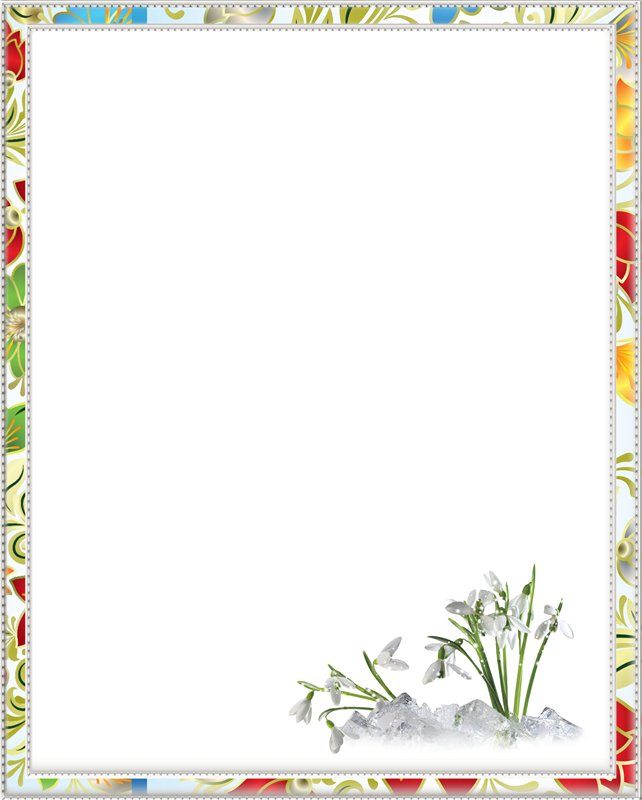 Консультация и советы воспитателям «Организация огорода на окне»Огромно влияние окружающего мира на развитие ребенка знакомство с бесконечными, постоянно изменяющимися явлениями начинается с первых лет жизни малыша. Явления и объекты природы привлекают детей своей красотой, яркостью красок, разнообразием. Наблюдая за ними, ребенок обогащает свой чувственный опыт, на котором и основывается его дальнейшее творчество. Чем глубже ребенок познает окружающий мир, тем больше у него возникает вопросов. Наша основная задача как взрослого состоит в том, чтобы помочь ребенку самостоятельно найти ответы на эти вопросы. Удовлетворить детскую любознательность, привить первые навыки активности и самостоятельности, создать условия для поисково-исследовательской деятельности детей, что способствует у детей формированию эстетического восприятия, чувства красоты и гуманного отношения к природе.Целью создания в детском саду «Огорода на окошке» — является, вовлечение детей в практическую деятельность по выращиванию культурных и декоративных растений, развитие интереса к опытнической и исследовательской работе в области цветоводства. Воспитание любви к природе.Дети убедятся, что огород на окне, сделанный своими руками, подарит вкусные и свежие, выращенные ими овощи, зелень, которые не только вкусны, но и полезны.Детский огород на окне подарит большое удовольствие, красоту и огромную пользу здоровью. Тем более, что сам процесс ухода и выращивания огорода очень увлекательный и интересный.Совместными усилиями детворы и воспитателей можно создать красивый и вкусный урожай на окне.Огород на окне, это своего рода «витаминный оазис». На самом деле, такая чудесная задумка реализовывается очень просто и быстро.Очень важно, чтобы дети активно участвовали в посадке и последующем уходе за растениями. Раньше в программах давались точные рекомендации, какие растения должны высаживаться в каждой возрастной группе. Но с переходом на ФГОС строгих требований к перечню растений нет. Огород на подоконнике, прежде всего, должен помогать в развитии детей. Поэтому для воспитанников младших групп целесообразно высаживать более крупные семена, чем для воспитанников средней и старшей групп. Также в младших группах достаточно для посадки 1-2 видов растений, в средних — 2-3, старших и подготовительных — до 5.Предлагаю примерный перечень растения для посадки: лук-репку, дольки чеснока, фасоль, горох, петрушка, сельдерей, салат, укроп. Все, что прорастет, нужно использовать как витаминную добавку к обеду. Можно выращивать по 1-2 экземпляра комнатных сортов огурца, гороха. Главное выбрать для такого огорода неприхотливые растения. За ростом растений должны идти регулярные наблюдения с фиксацией результатов в дневнике. В младших группах воспитатель зарисовывает или фотографирует изменения. В средних — дети помогают (например, воспитатель рисует луковицу, а ребенок — зеленые листья). В старших и подготовительных группах результаты наблюдений зарисовывают дети. Такая работа развивает наблюдательность, приучает внимательно всматриваться в окружающую природу, устанавливать последовательность и связь явлений, их причины.Такие знания позволят маленьким огородникам еще с большим интересом ухаживать и любоваться огородом на окне. Помните, что окно, где будет размещен огород должно выходить на солнечную строну.Создать на окне оформление огорода очень просто, главное, фантазия. Ярко оформленный огород будет смотреться весело и необычно. Будет радовать всех своим привлекательным видом.Очень важно предусмотреть правильное освещение огорода, оптимальную температуру и влажность воздуха. Но и это еще не все требования для благополучного роста.Хороший и качественный грунт, благодаря которому растения будут давать плоды, должен быть правильно подобран. Полезные советы для благоприятного цветения мини-огорода на окне:1. Сейте семена любимых культур равномерно.2. Уход за огородом на окне не представляет большой сложности, главное, систематически поливайте его.3. Температура для растений должна быть выше 17 градусов, в противном случае растения будут гнить и не давать плоды.4. Окно, где расположен огород должно быть тщательно заклеено и не пропускать сквозняков.5. Для вьющихся растений необходимо создать особую конструкцию.6. Выбирайте такие растения для огорода на окне, чтобы они были адаптированы к помещению и не были слишком прихотливыми.Огород на подоконнике в детском саду способствует развитию любознательности и наблюдательности у детей, это помогает лучше познать растительную жизнь. Он способен расширить представления детей о растениях, как живых организмов, об условиях, необходимых для роста и развития, развивать эстетическое чувство, умение радоваться красоте выращиваемых растений и результатам своего труда.Такой детский огород прекрасно украсит интерьер, а экологически чистые и всегда свежие плоды будут не переставать радовать детишек круглый год.Особенно такой огород будет очень кстати в зимнее время года, когда количество витаминов ограниченно. Для того, чтобы красочно и интересно оформить огород на окне, воспитателям необходимо приложить свой творческий потенциал и подключить к оформлению родителей.Выращивайте огород вместе с детьми и кушайте плоды с удовольствием!Работа по организации огорода на окне будет успешнее, если ее проводить поэтапно.1. Посадка растений, изготовление таблиц-указателей с названиями и датой посадки. Знакомство детей с алгоритмом по уходу за растениями. Подбор художественной литературы про посаженные растения: поговорки, стихи, сказки, загадки.2. Наблюдение за ростом растений, проведение опытов, экспериментов. Результаты фиксируются в дневнике. Создание коллекции семян овощных культур, популярных в нашем регионе. Знакомство с художественной литературой, создание картотеки художественного слова, рассматривание иллюстраций, проведение бесед, игр.3. Оформление выставки рисунков «От семени к ростку». Составление рассказов о том, как ухаживать за растениями.Такая работа, проводимая регулярно начиная с младших групп, развивает наблюдательность, приучает внимательно всматриватьсяв окружающую природу, устанавливать последовательность и связь явлений, их причины. Выращивая, ухаживая за растениями, ребята наблюдают за тем, какие из них растут быстрее, сравнивают форму и цвет листьев, рассматривают их через лупу, определяют условия, необходимые для роста и развития растений, поэтому это ещё и великолепный последовательный материалподготовила: ст. воспитатель Махнева Т.Б.